Программа: Мир вокруг и внутри нас.Тема: Детям о мире и войне.Дата: 7 мая.Педагог: Белолипецкая Елена Николаевна.Задание 1. Прочитайте стихотворение:Что такое День Победы?
Это утренний парад:
Едут танки и ракеты,
Марширует строй солдат.Что такое День Победы?
Это праздничный салют:
Фейерверк взлетает в небо,
Рассыпаясь там и тут.Что такое День Победы?
Это песни за столом,
Это речи и беседы,
Это дедушкин альбом.Это фрукты и конфеты,
Это запахи весны…
Что такое День Победы –
Это значит – нет войны.Ребята, сегодня мы живём в мирное время. Мы радуемся восходу солнца и чистому небу. В этом году исполняется 75 лет победы нашей армии над врагом.22 июня 1941 года на нашу Родину напали немецкие фашисты. Напали словно воры.  Они хотели захватить наши земли, а наших людей  сделать  рабами. Началась Великая Отечественная война. Она продолжалась четыре года.Нелёгким был путь к победе.  Бои шли на земле, в небе, на море.  Даже в самые тяжёлые дни солдаты твёрдо верили: «Враг будет разбит! Победа будет за нами!». Дети старались сделать все, что могли, старались ни в чем не отстать от взрослых. Многие подростки участвовали в партизанских отрядах, были разведчиками.  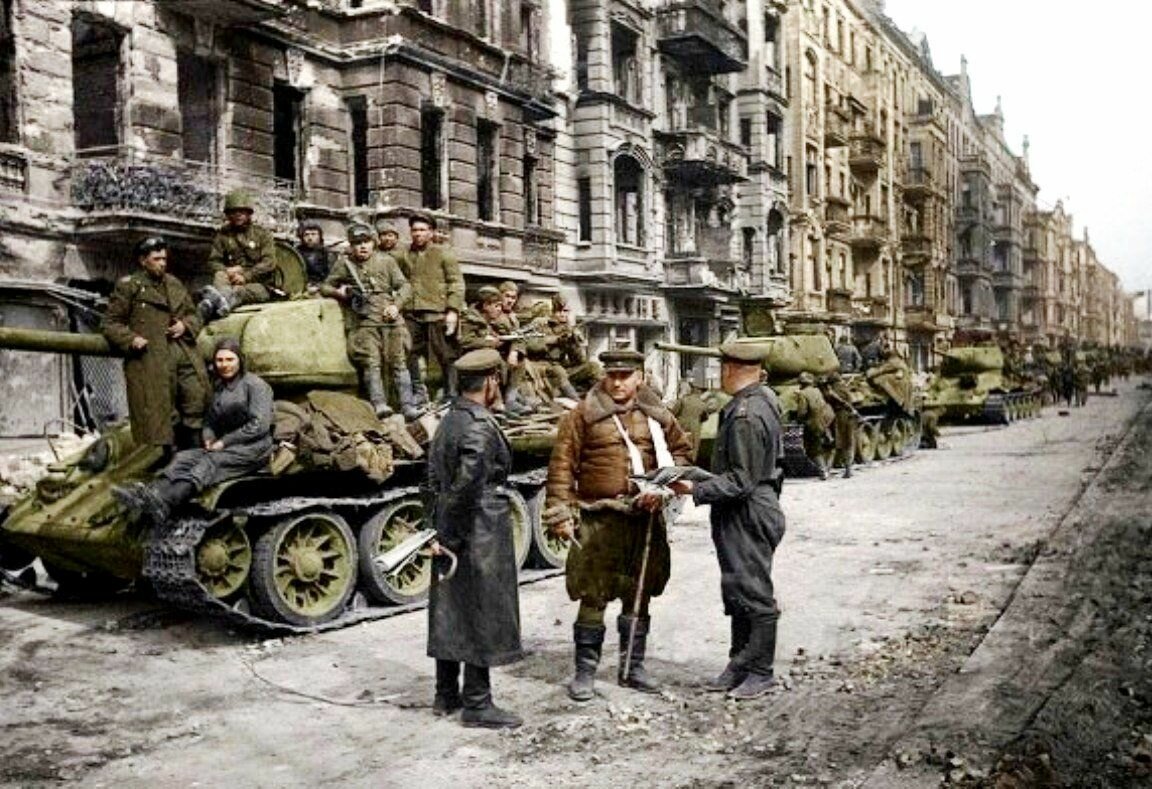 Был 1945 год. Цвела весна. Был месяц май. Наши солдаты дошли до границ Германии и штурмом взяли столицу фашистов — город Берлин.  Фашисты признали полное своё поражение 9 мая. С той поры этот день стал нашим великим праздником — Днём Победы. Чудеса героизма и храбрости проявили наши люди, защищая от фашистов родную землю. 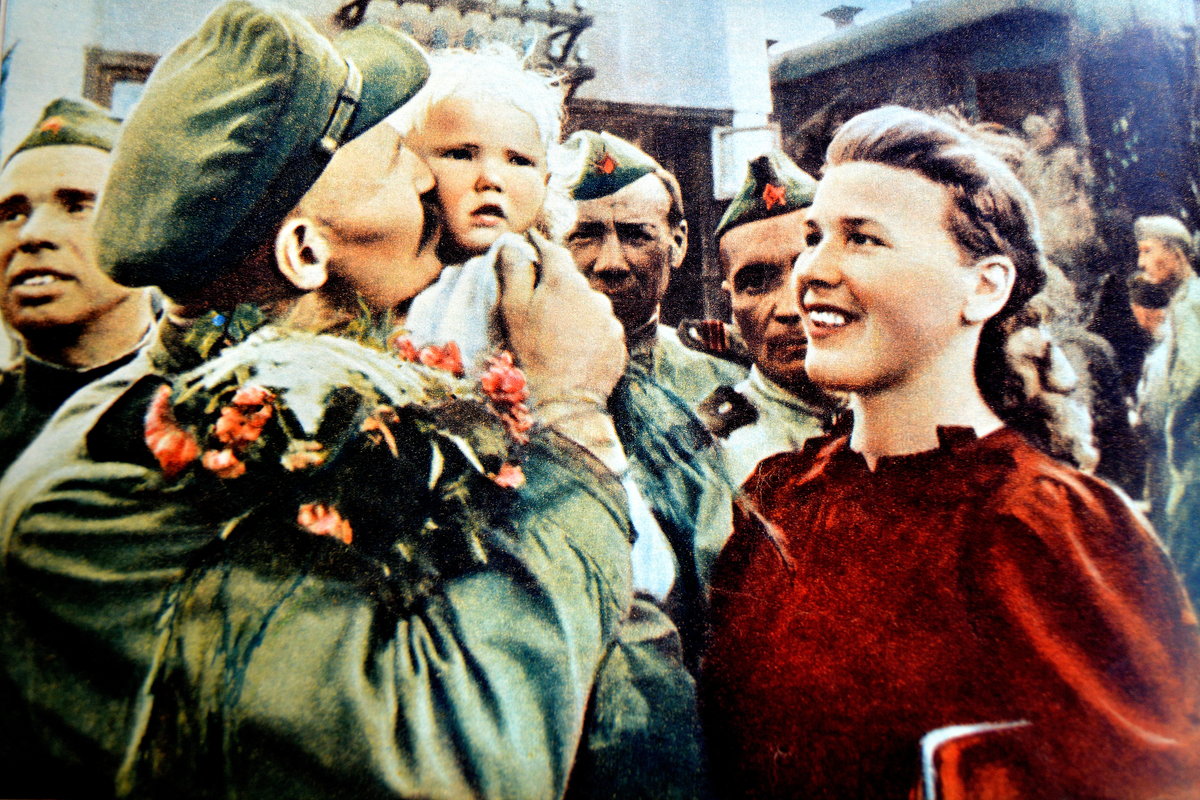 Задание 2. Творческое задание.Слова связанные с миром закрасьте красным карандашом, а с войной – синим.Георгиевская ленточка – символ нашей победы и символ праздника. Надевающие ее проявляют уважение к памяти погибших и показывают, что помнят и чтут ветеранов.Они выдавались совместно с медалью «За победу над Германией». Оранжевый и черный цвета означают огонь и дым. Это доблесть, отвага и смелость солдата, получившего медаль.Разукрасьте рисунок. Обратите внимание как правильно складывать ленточку. Какую букву нам напоминает? Правильно – букву Я! Я – ПОМНЮ! Я – ГОРЖУСЬ!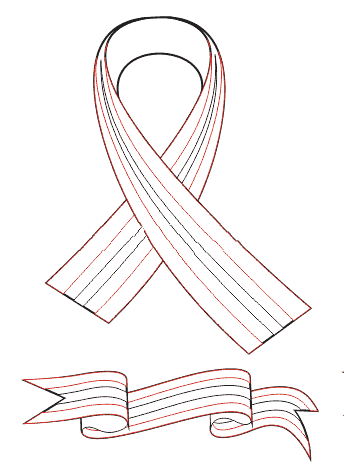 Давайте вспомним добрым словом своих дедов и прадедов, всех тех, кто принёс нам Победу. Поклонимся героям Великой Отечественной войны.Предлагаю Вам подписать открытку для ветерана.ДОРОГОЙ ВЕТЕРАН!Спасибо Вам за _________________________Желаю Вам крепкого____________________И долгих лет __________________________Мы обещаем Вам, что всегда будем____________________Низкий Вам ________________________________Белый голубь считается символом мира и символом чистого неба. Разукрась картинку. 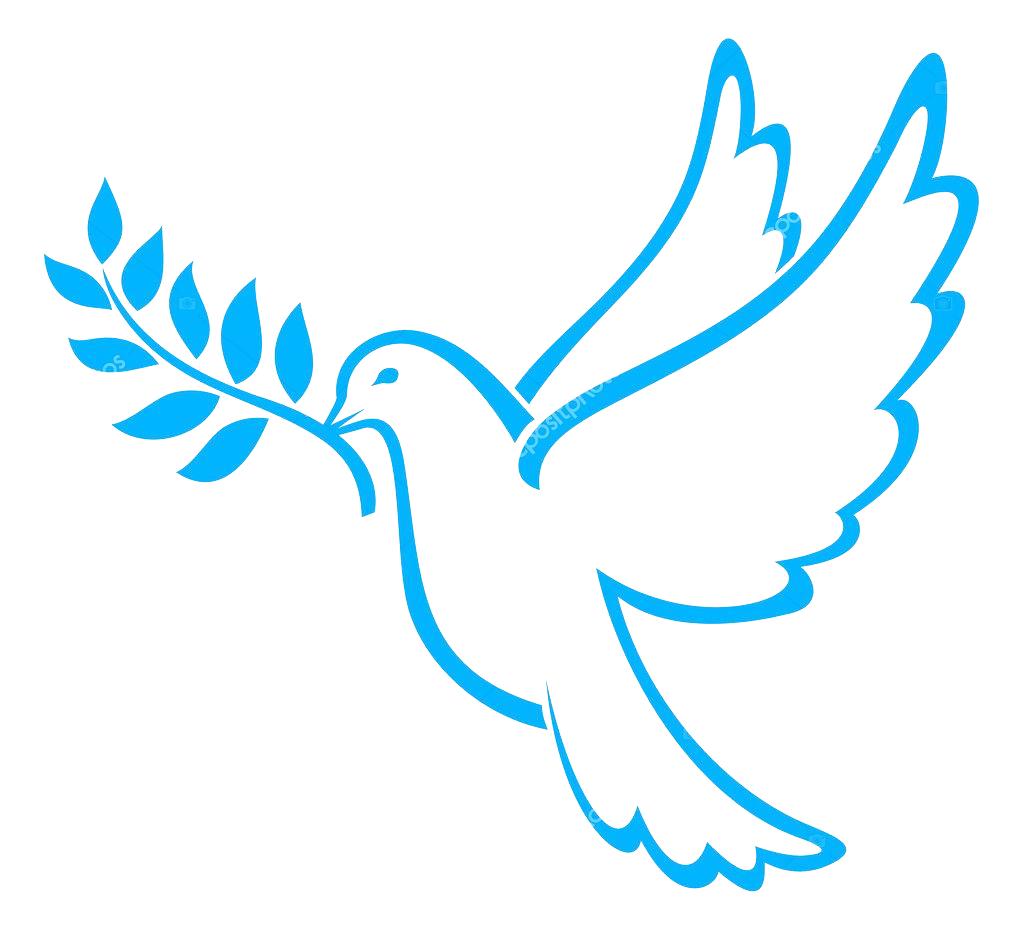 Задание на внимательность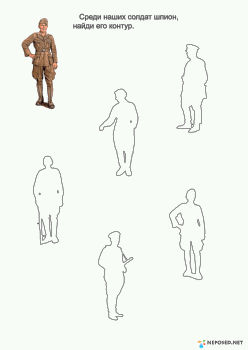 Приближается праздничная дата Победного мая. В этого день в Москве на Красной площади проходят праздничный парад. Разукрась картинку.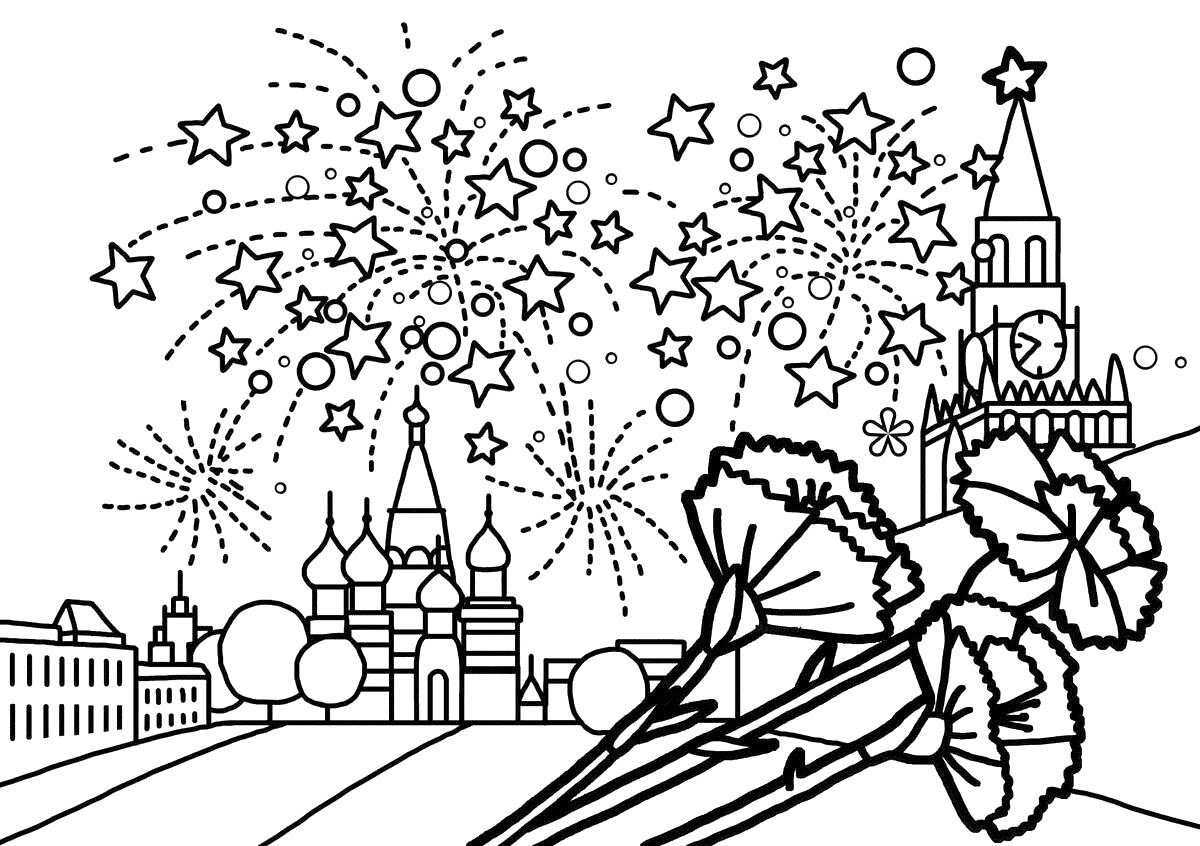 хлебпесняулыбкарадугаужасразрухаМИРМИРМИРВОЙНАВОЙНАВОЙНАпулемёторужиесчастьеголодсемьявраг